УКРАЇНАВиконавчий комітет Нетішинської міської радиХмельницької областіР І Ш Е Н Н Я29.03.2022					Нетішин				  № 142/2022Про внесення змін до бюджету Нетішинської міської територіальної громади на 2022 рік(22546000000)код бюджетуВідповідно до пункту 3 частини 4 статті 42 Закону України «Про місцеве самоврядування в Україні», указів Президента України від 24 лютого 2022 року № 64/2022 «Про введення воєнного стану в Україні», від 14 березня 2022 року        № 133/2022 «Про продовження дії воєнного стану в Україні», абзацу четвертого підпункту 2 пункту 22 розділу VІ «Прикінцеві та перехідні положення» Бюджетного кодексу України, Закону України «Про внесення змін до розділу                      VІ «Прикінцеві та перехідні положення» Бюджетного кодексу України та інших законодавчих актів», постанови Кабінету Міністрів України від 11 березня                 2022 року № 252 «Деякі питання формування та виконання місцевих бюджетів у період воєнного стану», наказу Хмельницької обласної військової адміністрації від 04 березня 2022 року № 23/2022-н «Про першочергові заходи з питань територіальної оборони», виконавчий комітет Нетішинської міської ради                    в и р і ш и в:1. Унести до рішення вісімнадцятої сесії Нетішинської міської ради             VIIІ скликання від 23 грудня 2021 року № 18/1207 «Про бюджет Нетішинської міської територіальної громади на 2022 рік», зі змінами внесеними рішенням дев’ятнадцятої сесії Нетішинської міської ради VIIІ скликання від 11 лютого 2022 року № 19/1313 «Про внесення змін до бюджету Нетішинської міської територіальної громади на 2022 рік», рішенням двадцятої (позачергової) сесії Нетішинської міської ради VIIІ скликання від 16 лютого 2022 року № 20/1398 «Про внесення змін до бюджету Нетішинської міської територіальної громади на 2022 рік», рішення виконавчого комітету Нетішинської міської ради від                            15 березня 2022 року № 114/2022, такі зміни:1.1. у абзаці 2 пункту 1 цифри «536 174 611» та «44 214 290» замінити відповідно цифрами «545 965 532» та «34 423 369» (додаток 3);1.2. у абзаці 3 пункту 1 цифри «5 247 280» замінити цифрами «4 543 641» (додаток 2);21.3. у абзаці 4 пункту 1 цифри «39 425 290» замінити цифрами «29 634 369» (додаток 2);1.4. пункт 2.2. виключити;1.5. у пункті 5 цифри «120 290 866» замінити цифрами «129 945 287» (додаток 7).2. Додатки 2, 3, 6 та 7 до рішення викласти у новій редакції відповідно до додатків 2, 3, 6, 7 до цього рішення, які є невід'ємною його частиною.Додатки 1, 4 та 5 до рішення вісімнадцятої сесії Нетішинської міської ради VIIІ скликання від 23 грудня 2021 року № 18/1207 «Про бюджет Нетішинської міської територіальної громади на 2022 рік» залишаються без змін.3. Контроль за виконанням цього рішення покласти на першого заступника міського голови Олену Хоменко.Міський голова							Олександр СУПРУНЮК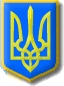 